ETP-CLASSIC – Where it all started!ETP’s original product, ETP-CLASSIC, is a hydraulic connection consisting of a hardened, double-walled steel sleeve containing a specially developed pressure medium, sealing ring, piston, pressure flange and cap head clamping screws.Good concentricity, also after several mountings.ETP-CLASSICOperation: When tightening the screws, the sleeve expands uniformly against the hub and shaft, creating a rigid joint. The screws are tightened in consecutive order, approximately one half-turn at a time, until the required tightening torque is achieved. When loosening the screws, also in consecutive order, half a turn at a time, the sleeve returns to its original measurements and can easily be dismantled.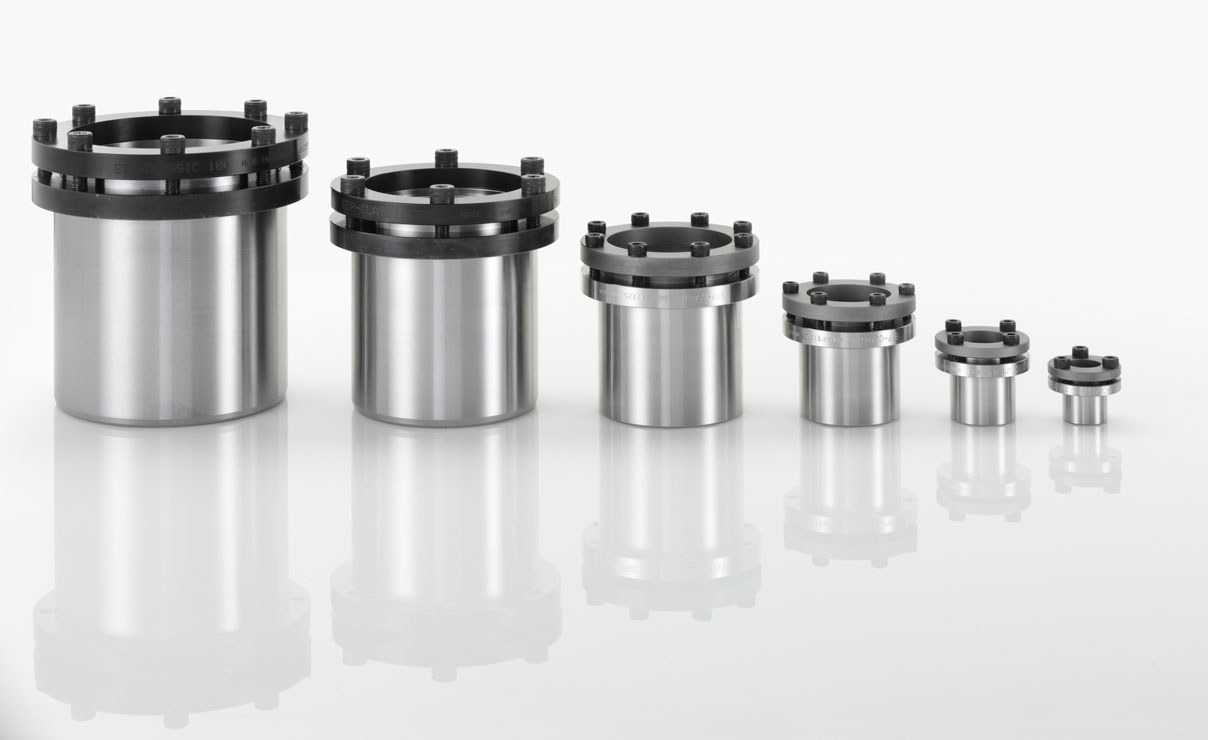 
Advantages- A robust and cost-effective connection.
- Fine adjustment of the hub can be made during mounting.
- Low tightening torque and a small number of screws makes mounting easy.
- Good concentricity, also after several mountings.
ETP-CLASSIC is available as a standard for shafts 15 – 100 mm and in additional imperial sizes.Runout is 0,03 – 0,06 mm depending on shaft size.
Maximum number of mountings is 100.ETP-CLASSIC TYPE RThe most common sizes of the hydraulic connection ETP-CLASSIC are available in a stainless steel version, called Type R. The stainless steel version has the exact same function, built-in dimensions and benefits and features of the standard ETP-CLASSIC. However Type R has a few more clamping screws, as the allowed tightening torque of stainless steel screws is lower, resulting in a reduction of the transmittable torque by approx. 20%. The screw lubricant is also approved for use in the food industry.Hex head clamping screws make cleaning easier.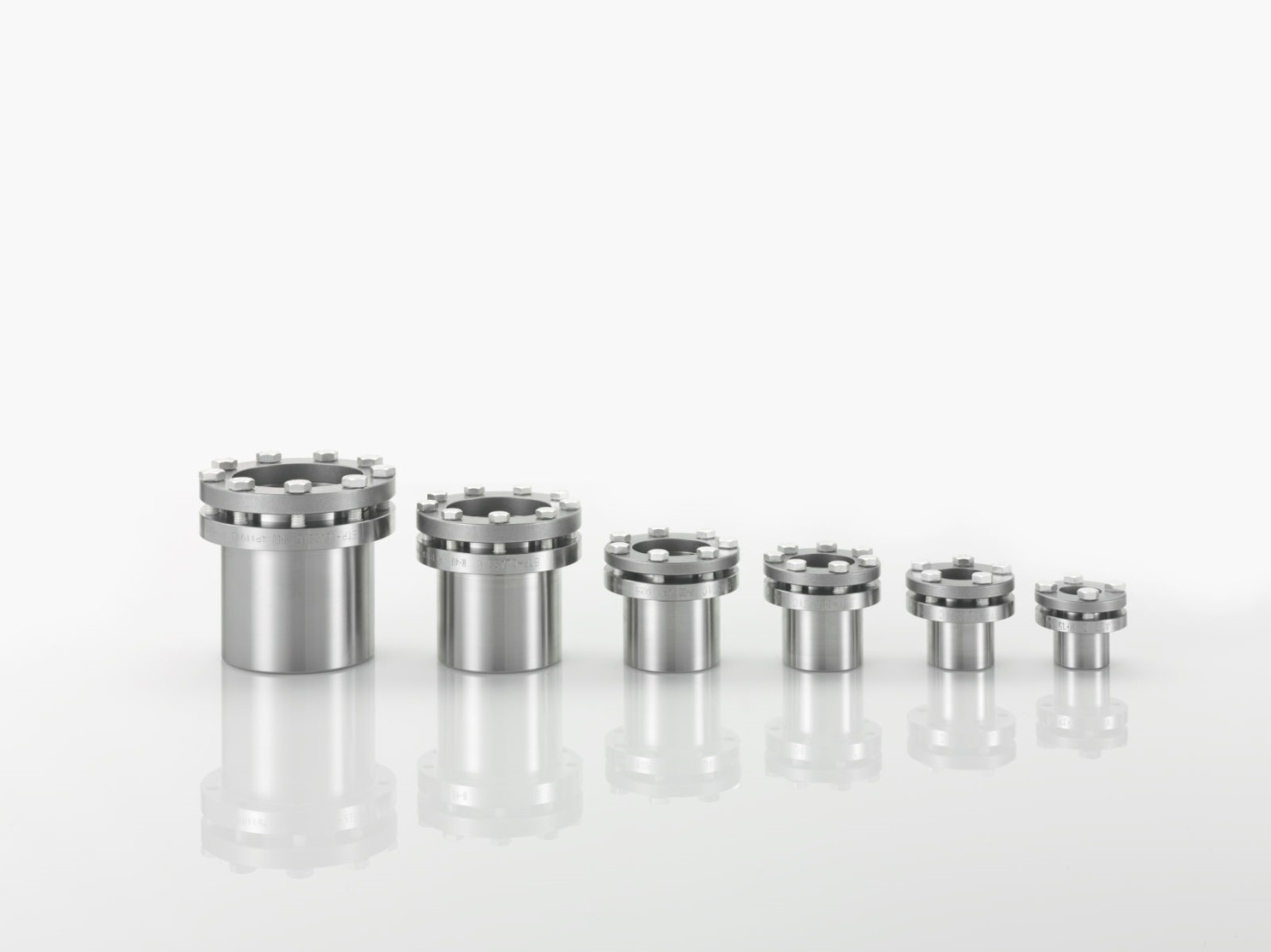 Type R Advantages- All parts exposed to the environment are made of stainless steel.
- Screw lubricant is food industry approved.
- ETP-CLASSIC TYPE R has the same benefits and features as ETP- CLASSIC.ETP-CLASSIC TYPE R is available as a standard for shafts 15 to 50 mm.
Runout is 0,03 – 0,06 mm depending on shaft size.
Number of mountings possible is 50.